Sergio Alejandro Montaña LinaresC.C. 1.018.513.166 de BogotáDirección: Cll 25g #85c-51Fecha de nacimiento: 30 agosto de 1999.Teléfono: 3177451074.E-mail: sergiomonta4@gmail.com                                                                                      PERFIL PROFESIONAL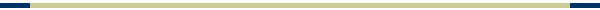 Soy estudiante de Ciencia Política y Relaciones internacionales de la Pontificia Universidad Javeriana de Bogotá, soy una persona muy responsable, líder, me gusta el trabajo en equipo, analizo y cuestiono las cosas. En el futuro me gustaría trabajar en el sector privado, en medios de comunicación, organizaciones internacionales o en un partido político ya que siento que las carreras que estoy cursando tienen un amplio campo tanto de estudio como laboral, me gustan mucho los deportes, represento a la universidad con la selección de futbol.ESTUDIOS REALIZADOSCurso básico INGLES             Centro de lenguas              Centro colombo americanoPregrado Relaciones internacionales – Ciencia Política (Actualmente)             Pontificia Universidad Javeriana             2019-2 - Actualmente                                Bachiller AcadémicoColegio Americano De Bogotá               2017InglesPontificia universidad javeriana EXPERIENCIA LABORALENERGY KIDSCargo: DJ – Animador Funciones: Atender las necesidades de los eventos en el área de entretenimiento.	         Atención al cliente.	         Control de equipos electrónicos.Jefe Inmediato: Angelica ChingateTel: 310 3029141EJECUTORA DE PROYECTOS S.A.SCargo: Soporte técnico Funciones : Soporte de la plataforma de escrutinios para las elecciones presidenciales                   2018.Control de la plataforma.Jefe inmediato: Roger Emersson Villarreal AbrilHISO ESPECIALISTAS S.A.SCargo: Auxiliar de archivoFunciones: Control de correspondencia enviada y recibida.                    Control de la documentación física y digital.                    Registro documental                     2019Jefe Inmediato: Nataly VargasTel: 3507651590Arturo calleCargo: Asesor comercial.Funciones: Asesorar al cliente.                     Manejo de bodega.                     Ventas por internet.                                                                           REFERENCIAS FAMILIARESCARLOS JULIO MONTAÑA VARGASIngeniero de sistemas3182210123Héctor Lenin Linares Cabezas Tecnólogo en montajes industriales Técnico electricista industrial 316 4983169REFERENCIAS PERSONALESNATALY VARGAS ZABALAIngeniera Seguridad e Higiene Industrial3213988239JHON OTIZEmpleado de la Corte Constitucional3024464076__________________________SERGIO ALEJANDRO MONTAÑA LINARES
1.018.513.166 de Bogotá